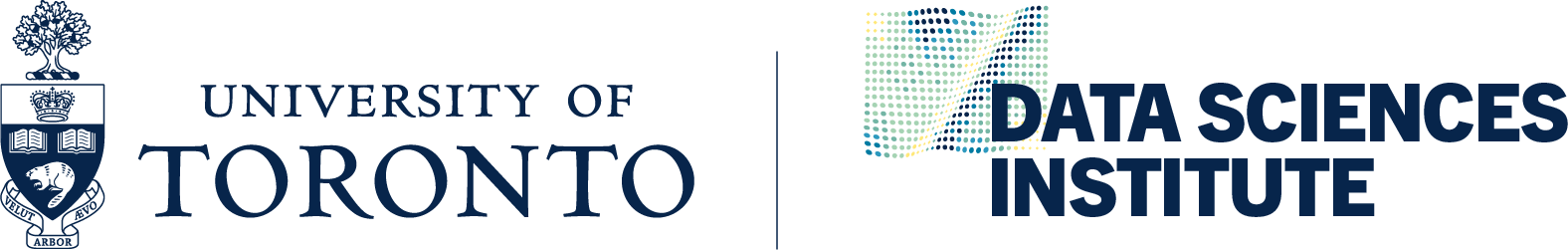 Abbreviated 3-Page CV templateYour CV should not exceed three pages and should be presented according to the following specifications: single-spaced, body text in Arial, 11pt font, and 1” margins.*if applicableEducationInstructions: Reverse Chronological. Add/delete rows as necessary.*mmm yyyyResearchInstructions: For non-academic team members, it is not strictly necessary to follow the below categories.Brief Personal Statement Main Affiliation(s), Positions and Honors Relevant Contributions to Research Publications (including Working Papers and Forthcoming Work) Other Scholarly Works (e.g., Policy Reports, Multimedia, Software, etc.)Additional Information Relevant to Proposal and Review: (e.g., Research Funding within the last 5 years)NameInstitutionDivision*Unit*Institution, LocationDegreeCompletion Date*